Parent Contact Form
Miss Wright’s Class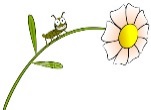 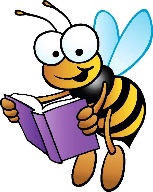 Student’s Name: ___________________________________		Period: _______
                             				(First and Last)
Primary Language(s) Spoken at Home: __________________________________
Check any that apply to student that you feel comfortable sharing:
[  ] IEP	[  ]FARM	[  ]504	[  ]Medication (Specify: ___________________)
Primary Contact Name: ________________________________________________ Relationship to Student: ____________________ Best time to Call: ___________
Phone Number: ______________________________ (Cell/Home/Work)
Phone Number: ______________________________ (Cell/Home/Work)
Phone Number: ______________________________ (Cell/Home/Work)Email Address: _________________________________________________________
Do you prefer calls, emails, or texts? ____________________________________Secondary Contact Name: _____________________________________________ Relationship to Student: ____________________ Best time to Call: ___________
Phone Number: ______________________________ (Cell/Home/Work)
Phone Number: ______________________________ (Cell/Home/Work)
Phone Number: ______________________________ (Cell/Home/Work)Email Address: _________________________________________________________
Do you prefer calls, emails, or texts? ____________________________________Any Relevant Information that Could aid Teacher in Instructing Student:
________________________________________________________________________________________________________________________________________________________________________________________________________________________Further Questions/Comments:
________________________________________________________________________________________________________________________________________________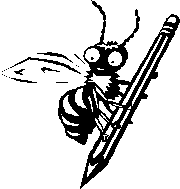 Please return to school completed and signed by _________ so that your
child can receive credit for a homework assignment! Thanks!
Signed by: ________________________________________________ (Please print name)
Relation to student: ________________________
Signature: ____________________________________________ (By signing, you acknowledge that you have received and read the course syllabus and teacher introduction letter sent home in the first week.)